FORMULÁRIO DE INSCRIÇÃO ALUNO REGULARProcesso Seletivo 2017-2LINHA DE PESQUISA:  (   ) Ensino da Arte e Educação Estética	                         (   ) Processos de Criação e Poéticas do CotidianoLink para currículo lattes:______________________________________________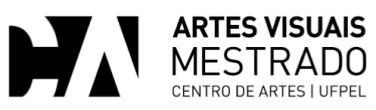 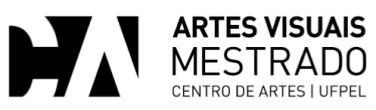 UNIVERSIDADE FEDERAL DE PELOTASCENTRO DE ARTESMESTRADO EM ARTES VISUAISFOTOIDENTIFICAÇÃO DO CANDIDATOIDENTIFICAÇÃO DO CANDIDATOIDENTIFICAÇÃO DO CANDIDATOIDENTIFICAÇÃO DO CANDIDATOIDENTIFICAÇÃO DO CANDIDATOIDENTIFICAÇÃO DO CANDIDATOIDENTIFICAÇÃO DO CANDIDATOIDENTIFICAÇÃO DO CANDIDATOIDENTIFICAÇÃO DO CANDIDATOIDENTIFICAÇÃO DO CANDIDATOIDENTIFICAÇÃO DO CANDIDATOIDENTIFICAÇÃO DO CANDIDATONome completo:Nome completo:Nome completo:Nome completo:Nome completo:Nome completo:Nome completo:Nome completo:Nome completo:Nome completo:Nome completo:Nome completo:E-mail:E-mail:E-mail:E-mail:E-mail:E-mail:E-mail:E-mail:E-mail:E-mail:E-mail:E-mail:Nome da Mãe:Nome da Mãe:Nome da Mãe:Nome da Mãe:Nome da Mãe:Nome da Mãe:Nome da Mãe:Nome da Mãe:Nome da Mãe:Nome da Mãe:Nome da Mãe:Nome da Mãe:CPF:CPF:Identidade:Identidade:Identidade:Órgão Emissor:Órgão Emissor:Órgão Emissor:UF:UF:Data de Emissão:DD/MM/AAAAData de Emissão:DD/MM/AAAAData de Nascimento:DD/MM/AAAAData de Nascimento:DD/MM/AAAANacionalidade:Nacionalidade:Nacionalidade:Estado Civil:Estado Civil:Estado Civil:Estado Civil:Estado Civil:Sexo:(  )M (  ) FSexo:(  )M (  ) FDocumento Militar (Nº Série):Documento Militar (Nº Série):Documento Militar (Nº Série):Passaporte (se estrangeiro):Passaporte (se estrangeiro):Passaporte (se estrangeiro):Passaporte (se estrangeiro):Visto Permanente (Se estrangeiro):Visto Permanente (Se estrangeiro):Visto Permanente (Se estrangeiro):Visto Permanente (Se estrangeiro):Visto Permanente (Se estrangeiro):Titulo Eleitoral:Titulo Eleitoral:Titulo Eleitoral:Zona:Zona:Zona:Zona:Município/Estado:Município/Estado:Município/Estado:Município/Estado:Município/Estado:Endereço Residencial:Endereço Residencial:Endereço Residencial:Endereço Residencial:Endereço Residencial:Endereço Residencial:Endereço Residencial:Endereço Residencial:Endereço Residencial:Endereço Residencial:Endereço Residencial:Endereço Residencial:CEP:Cidade:Cidade:Cidade:UF:UF:País:País:País:DDD:DDD:Telefone:LINHAS DE PESQUISALINHAS DE PESQUISAInforme a Linha de Pesquisa onde deseja atuar:Informe a Linha de Pesquisa onde deseja atuar:(   ) Ensino da Arte e Educação Estética(    ) Processos de Criação e Poéticas do CotidianoIndique o nome de três professores orientadores em ordem de preferência (conforme a linha de pesquisa escolhida):Indique o nome de três professores orientadores em ordem de preferência (conforme a linha de pesquisa escolhida):______________________________________________________________________________________________________________________________________________________________________________________________________________________________________________________________________________________________________________________________________________________________________________________________________________________________________________________________________________FORMAÇÃO ACADÊMICAFORMAÇÃO ACADÊMICAFORMAÇÃO ACADÊMICAGRADUAÇÃOGRADUAÇÃOGRADUAÇÃONome do Curso:Nome do Curso:Período:Instituição: Cidade:Cidade:Nome do Curso:Nome do Curso:Período:Instituição: Cidade:Cidade:FORMAÇÃO ACADÊMICAFORMAÇÃO ACADÊMICAFORMAÇÃO ACADÊMICAPÓS-GRADUAÇÃO (caso possua)PÓS-GRADUAÇÃO (caso possua)PÓS-GRADUAÇÃO (caso possua)Nome do Curso:Nome do Curso:Período:Instituição: Cidade:Cidade:Nome do Curso:Nome do Curso:Período:Instituição: Cidade:Cidade:CONHECIMENTO DE IDIOMAS (utilize a seguinte notação: P – pouco; R – razoável; B – bom)CONHECIMENTO DE IDIOMAS (utilize a seguinte notação: P – pouco; R – razoável; B – bom)CONHECIMENTO DE IDIOMAS (utilize a seguinte notação: P – pouco; R – razoável; B – bom)CONHECIMENTO DE IDIOMAS (utilize a seguinte notação: P – pouco; R – razoável; B – bom)CONHECIMENTO DE IDIOMAS (utilize a seguinte notação: P – pouco; R – razoável; B – bom)CONHECIMENTO DE IDIOMAS (utilize a seguinte notação: P – pouco; R – razoável; B – bom)CONHECIMENTO DE IDIOMAS (utilize a seguinte notação: P – pouco; R – razoável; B – bom)CONHECIMENTO DE IDIOMAS (utilize a seguinte notação: P – pouco; R – razoável; B – bom)IdiomaFalaLêEscreveIdiomaFalaLêEscreveInglêsItalianoFrancêsAlemãoEspanholObservações:DEDICAÇÃO AO CURSODEDICAÇÃO AO CURSODEDICAÇÃO AO CURSORegime de dedicação:(   ) Total (   ) ParcialManterá vinculo empregatício:(   ) Sim (   ) NãoEm caso de vínculo, a empresa apoiaria?(   ) Sim (   ) NãoCHECK LIST – anexos deste formulárioCHECK LIST – anexos deste formulárioCHECK LIST – anexos deste formulárioConferênciaConferênciaDocumentoProgramaCandidato(   )(   )Currículo Lattes impresso(   )(   )Cópia dos documentos do currículo(   )(   )Cópia do diploma de graduação ou atestado de conclusão de curso(   )(   )Cópia do histórico escolar do curso de graduação(   )(   )Cópia da carteira de identidade(   )(   )Cópia do CPF(   )(   )Cópia do título de eleitor(   )(   )Cópia do certificado de reservista (quando aplicável)(   )(   )Cópia da certidão de casamento (em caso de mudança do nome)(   )(   )Cópia Certidão de Nascimento(   )(   )Memorial Descritivo(   )(   )Declaração de Etnia(   )(   )Anteprojeto de Pesquisa conforme modelo(   )(   )Ensaio Monográfico (para candidatos à linha Ensino da Arte e Educação Estética)(   )(   )Portfolio (para candidatos à linha Processos de Criação e Poéticas do Cotidiano)(   )(   )02 (duas) Fotografias 3 x 4(   )(   )Comprovante de pagamento da taxa de R$ 100,00 (cem reais)_________________________________________________Assinatura___/___/___                                                             DataEntregar diretamente para: Secretaria do Programa de Pós-Graduação em Artes Visuais (PPGAV)Centro de ArtesUniversidade Federal de PelotasRua Alberto Rosa, 62, sala 320 (terceiro andar) CEP: 96010-770 – Pelotas, RS, BrasilOu por serviço postal (SEDEX) conforme orientação do Edital.No caso de dificuldades:Telefone: (53) 3284-5519E-mail: ufpel.ppgav@gmail.comPágina do Programa: http://wp.ufpel.edu.br/mestradoartesvisuais/